附件1：    “未来科学之星·99公益日”活动捐赠流程1.个人捐赠：第一步：扫描下方二维码；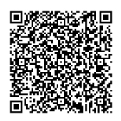 第二步：点击【捐一笔】；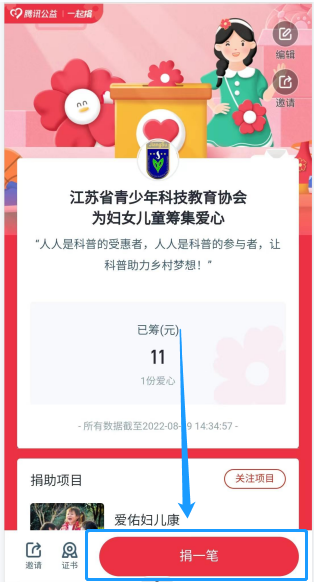 第三步：可【自定义金额】完成捐赠，点击确定付款即可。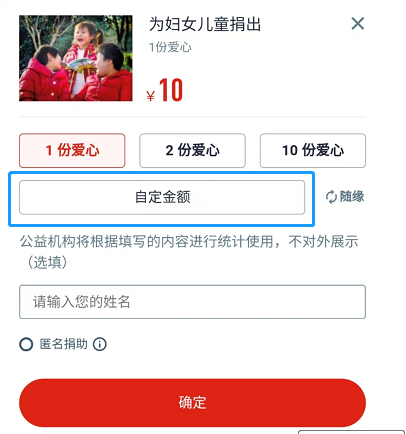 2.团队捐赠：第一步：扫描下方二维码；第二步：点击【我要组队】；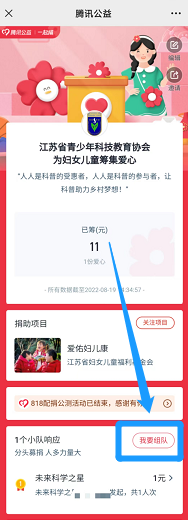 第三步：输入【队伍名称】；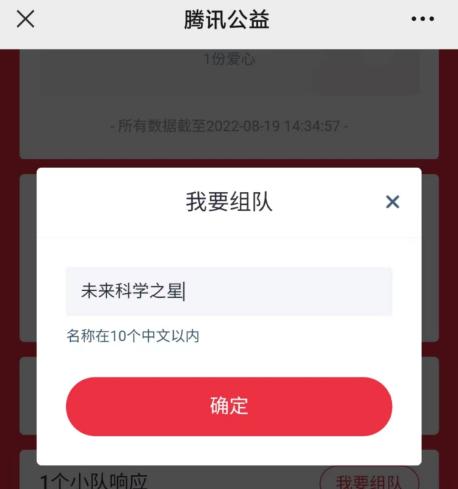 第四步：找到已创建好的队伍，点击【捐款支持】；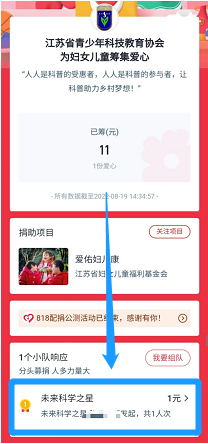 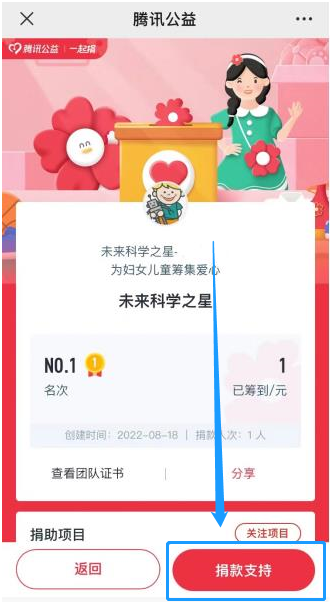 